 GMINA LIPNO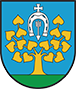 ul. Mickiewicza 29, 87-600 Lipnotel. (54) 288 62 00; fax (54) 287 20 48;e-mail: lipno@uglipno.pl;   www.uglipno.plLipno, dnia 25.01.2024 r.RGK.271.35.2023/2024Wykonawcybiorący udział w postępowaniu w Cz. IIZawiadomienie o unieważnieniu wyboru najkorzystniejszej oferty oraz o ponownym badaniu i ocenie ofertDotyczy postępowania o udzielenie zamówienia publicznego prowadzonego w trybie podstawowym bez negocjacji, na zadanie pod nazwą: „Modernizacja polegająca na przebudowie Ośrodka Kultury w Wichowie”. Część II zamówienia - Wyposażenie obiektu w sprzęt fotograficzny. Oznaczenie sprawy: RGK.271.35.2023/2024Działając na podstawie art. 16 ust. 1 oraz art. 17 ust. 2 ustawy Prawo zamówień publicznych (tj.Dz.U.2023.1605 t.j.) Zamawiający Gmina Lipno informuje, że z uwagi na błędy popełnione podczas wyboru oferty najkorzystniejszej unieważnia czynność wyboru najkorzystniejszej oferty z dnia 18 stycznia 2024 r. oraz ponownie dokonuje badania i oceny ofert w przedmiotowym postępowaniu.Celem wszczęcia i przeprowadzenia każdego postępowania o zamówienie publiczne jest zawarcie ważnej oraz niepodlegającej unieważnieniu umowy. Powyższe determinuje wniosek, iż czynności zamawiającego podejmowane w toku postępowania powinny przede wszystkim zmierzać do skutecznego udzielenia zamówienia i zawarcia umowy. Zgodnie bowiem z normą wyrażoną w art. 17 ust. 2 ustawy prawo zamówień publicznych, zamówienia udziela się wyłącznie wykonawcy wybranemu, zgodnie z przepisami ustawy.Zamawiający jest uprawniony do unieważnienia z własnej inicjatywy wyboru najkorzystniejszej oferty, dokonania badania i oceny ofert, niezakwestionowanych w drodze odwołania, gdy stwierdzi, iż uprzednio popełnił błąd wybierając oferty z naruszeniem ustawy. Mając na uwadze dochowanie należytej staranności w badaniu ofert, Zamawiający musi skorygować swoje działania by nie uchybić art. 128 ust. 1, a w konsekwencji art. 17 ustawy Pzp. Mamy bowiem do czynienia z wadą możliwą do usunięcia przez samego zamawiającego, która polega na błędnym wezwania Wykonawcy NEW LIFE PROPERTY Sp. z o.o., Nowogrodzka 64/43, 02-014 Warszawa do złożenia podmiotowych środków dowodowych.Z-up. Wójta Gminy Lipnomgr Grzegorz Andrzej Koszczka